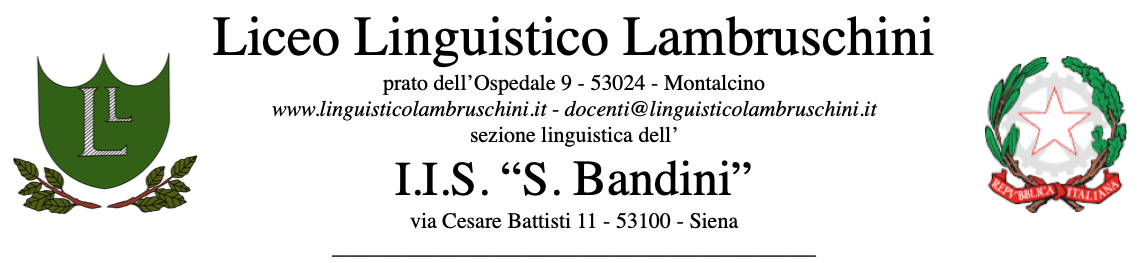 Alle ore ______ del giorno _____________ nei locali della classe ____ del Liceo Linguistico Lambruschini di Montalcino si è tenuta l’assemblea di Classe della classe ______ del sopradetto Istituto.All’apertura dell’assemblea risultano assenti i seguenti studenti: __________________________________________________________________________________________________________________________________________________________________________ Sono presenti gli altri componenti della classe.Presiede l’Assemblea _____________________________ verbalizza _____________________________L’assemblea si è riunita per discutere il seguente O. d. G.______________________________________________________________________________________________________________________________________________________________________________________________________________________________________________________________________________________________________Alle ore _____, terminati gli argomenti all’ordine del giorno, il Presidente dichiara chiusa l’Assemblea.Il segretario					il presidente